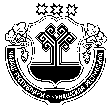 В соответствии с п. 4 части 1 статьи 56 Жилищного Кодекса Российской Федерации от 29.12.2004г. №188-ФЗ, пп.1 п.11 Постановления Кабинета Министров Чувашской Республики от 12.01.2006 г. № 2 «О Порядке ведения органами местного самоуправления в Чувашской Республике учета граждан в качестве нуждающихся в жилых помещениях и имеющих право на государственную поддержку на строительство (приобретение) жилых помещений, администрация Кадикасинского сельского поселения Моргаушского района Чувашской Республики постановляет:        1. Снять  с учета в качестве нуждающихся в жилых помещениях Гусеву Яну Сергеевну, 01.07.1993 года рождения с составом семьи из 4 человек.Уведомить вышеуказанных граждан о снятии их с учета в установленном Законодательном порядке.Контроль за исполнением данного постановления оставляю за собой.                                                                                         Глава администрации Кадикасинсого  сельского поселения                                                                                          Моргаушского района Чувашской Республики                                                  Г.Г.ЛебедевЧУВАШСКАЯ РЕСПУБЛИКАМОРГАУШСКИЙ РАЙОН                АДМИНИСТРАЦИЯ               КАДИКАСИНСКОГО СЕЛЬСКОГО ПОСЕЛЕНИЯ    ПОСТАНОВЛЕНИЕ            Деревня Кораккасы                                                          ЧĂВАШ РЕСПУБЛИКИМУРКАШ РАЙОНĔ	                 КАТЬКАС ЯЛ   ПОСЕЛЕНИЙĔН     АДМИНИСТРАЦИЙĔЙЫШĂНУКораккас ялĕО снятии с учета в качестве нуждающихся в жилых помещениях.